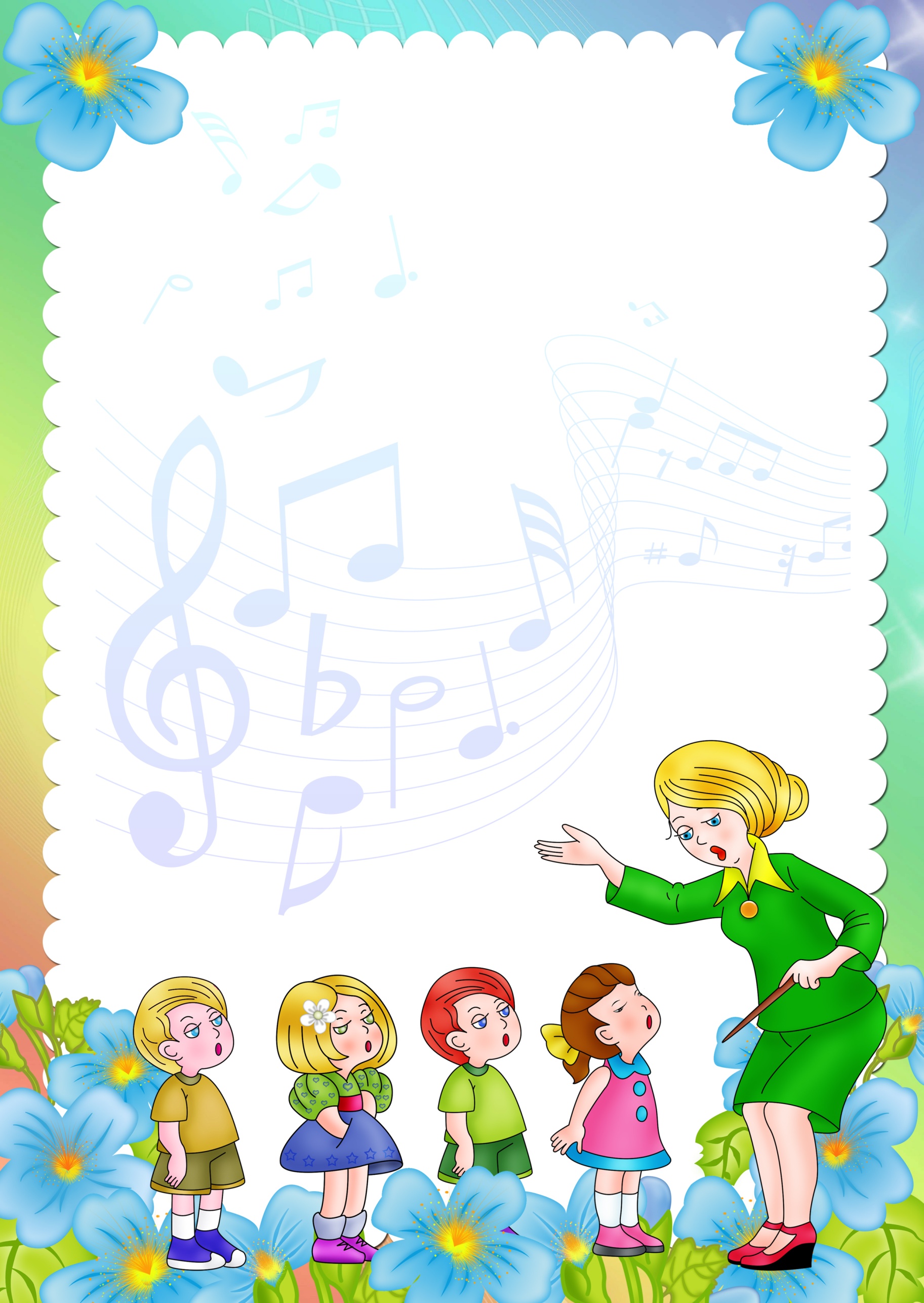     Характеристика возрастных возможностейК концу 5-го года жизни дети могут:Внимательно слушать музыкальное произведение, чувствовать его характер; выражать свои чувства словами, рисунком, движением.Узнавать песни по мелодии.Различать звуки по высоте (в пределах сексты — септимы).Петь протяжно, четко произносить слова; вместе начинать и заканчивать пение.Выполнять движения, отвечающие характеру музыки, самостоятельно меняя их в соответствии с двухчастной формой музыкального произведения.Выполнять танцевальные движения: пружинка, подскоки, движение парами по кругу, кружение по одному и в парах.Выполнять движения с предметами (с куклами,    игрушками,   ленточками).Инсценировать (совместно с воспита-     телем) песни,  хороводы.Играть на металлофоне     простейшие  мелодии на одном     звуке. 